У К Р А Ї Н АГОЛОВА ЧЕРНІВЕЦЬКОЇ ОБЛАСНОЇ РАДИ__________________________________________________________________________________________РОЗПОРЯДЖЕННЯ 20  грудня  2021 р.				                                 №  406-нПро відзначення 
Григорія ГАЙДЕЄКАВідповідно до Положення про Почесну грамоту Чернівецької обласної ради, затвердженого рішенням 2-ї сесії обласної ради VІІІ скликання від 31.03.2021 № 99-2/21, розглянувши клопотання депутата Чернівецької обласної ради VІІІ скликання Олександра ШКУРІДІНА від 20.12.2021 №12/2021, нагородити Почесною грамотою обласної радиза багаторічну творчу працю, високу професійну майстерність, значний особистий внесок у розвиток і популяризацію національної культури та з нагоди 45-річчя від дня створення зразкового аматорського ансамблю «Гармошкарі» та 75-річчя від дня народження.Голова  обласної ради		                                                 Олексій БОЙКОГАЙДЕЄКАГригорія Антоновичазасновника та керівника зразкового аматорського ансамблю «Гармошкарі»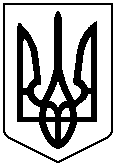 